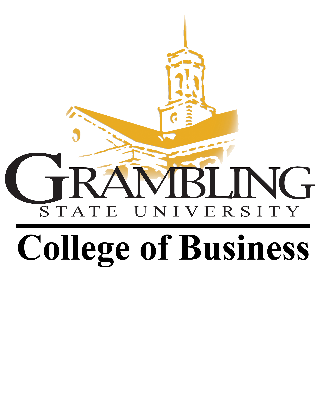 Directions: Complete Form and submit with university travel form, 3 weeks prior to travel. (Check with the University Travel Office regarding university required travel forms.) Date of Submission:Title III Activity Title:Name of Convention/Conference/Meeting/Workshop:Dates of Convention/Conference/Meetings:Is the purpose of your travel related to accreditation/reaffirmation? Have you attended this conference/workshop/event before? *If yes, please state why you are attending the conference again.What is the focus of this travel? Will you be presenting?  If so, please provide details below. Title, etc..How will you share information from this travel with other faculty in the college?Travelers NameJob TitleEmailCampus Extension